Publicado en Madrid el 09/10/2014 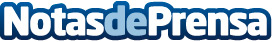 MDirector mejor plataforma de Email Marketing en los premios eAwardsMDirector recibe el premio a la mejor plataforma de Email Marketing en los premios eAwards Madrid 2014 que son otorgados por eWorld, empresa organizadora de la feria internacional eShow que reúne a las empresas más destacadas del sector e-commerce y del marketing digital. La innovación tecnológica que persigue la compañía esta permitiendo su rápido crecimiento.Datos de contacto:Departamento de Comunicación914149194Nota de prensa publicada en: https://www.notasdeprensa.es/mdirector-mejor-plataforma-de-email-marketing-en-los-premios-eawards Categorias: Marketing Emprendedores E-Commerce Software Premios Innovación Tecnológica http://www.notasdeprensa.es